МАСТЕР-КЛАСС
 «АКТИВНЫЕ МЕТОДЫ ОБУЧЕНИЯ» Мы все знаем классический пример Тома Сойера, искусно превратившего скучное принудительное занятие по окраске забора в увлекательную игру, для участия в которой его приятели отдавали самые дорогие свои сокровища! Цель, содержание и даже техника занятия остались прежними – покраска забора, но как изменилась мотивация, эффективность и качество работы?!Как же должен быть построен современный урок?  Конечно, с применением активных методов обученияВ  определении, размещенном в глоссарии федерального портала российское образование:     АКТИВНЫЕ МЕТОДЫ ОБУЧЕНИЯ – методы, стимулирующие познавательную деятельность учащихся. Строятся в основном на диалоге, предполагающем свободный обмен мнениями о путях разрешения той или иной проблемы. АМО характеризуются высоким уровнем активности учащихся. Возможности различных методов обучения в смысле активизации учебной и учебно-производственной деятельности различны. Они зависят от природы и содержания соответствующего метода, способов их использования, мастерства педагога. Каждый метод активным  делает тот, кто его применяет.      АКТИВНЫЕ МЕТОДЫ ОБУЧЕНИЯ - это система методов обеспечивающих  активность и разнообразие мыслительной и практической  деятельности учащихся в процессе освоения учебного материала. АМО строятся на практической направленности, игровом действе и творческом характере обучения, интерактивности, разнообразных коммуникациях, диалоге и полилоге, использовании знаний и опыта учащихся, групповой форме организации их работы, вовлечение в процесс всех органов чувств, деятельностном подходе к обучению, движении  и рефлексии.Активные методы  служат  для повышения мотивации учащихся. Таким образом, мотивационный потенциал  будет направлен на более эффективное освоение школьниками образовательной программы.Для каждого вида  урока используются свои активные методы, позволяющие эффективно решать конкретные задачи.Расскажи мне, и я забуду.
Покажи мне, и я запомню.
Вовлеки меня, и я научусь.
гласит Китайская мудростьСегодня я хочу остановиться на презентации урока-практикума. 	Уроки-практикумы, помимо решения своей специальной задачи - усиления практической направленности обучения, должны быть тесным образом связаны с изученным материалом, а также способствовать прочному, неформальному его усвоению. Основной формой их проведения являются практические работы, на которых учащиеся самостоятельно упражняются в практическом применении усвоенных теоретических знаний и умений. Различают установочные, иллюстративные, тренировочные, исследовательские, творческие и обобщающие уроки-практикумы.Структура урока-практикума:1.      сообщение темы, цели и задач практикума;2.      актуализация опорных знаний и умений учащихся;3.      мотивация учебной деятельности учащихся;4.      ознакомление учеников с инструкцией;5.      подбор необходимых дидактических материалов, средств обучения и оборудования;6.      выполнение работы учащимися под руководством учителя;7.      доставление отчета;8.      обсуждение и теоретическая интерпретация полученных результатов работы. 	Основной  формой  организации деятельности учащихся на практикумах является групповая  форма работы.                  2.   Представлю вашему вниманию Метод организации групповой самостоятельной  работы по теме «Масштаб» 6 класс, автор учебника С.М. Никольский, М.К. Потапов, Н.Н. Решетников, А.В. Шевкин, тип урока - тренировочный.                                   Метод «Инфо-карусель» На разных столах раскладывается информационный материал, связанный с темой урока.Тема: Масштаб Цель: создать условия для осознания и осмысления понятия «Масштаб»  и его применения Класс разбивается на малые группы по числу столов. Каждая группа за своим столом знакомится с информацией: 1 группа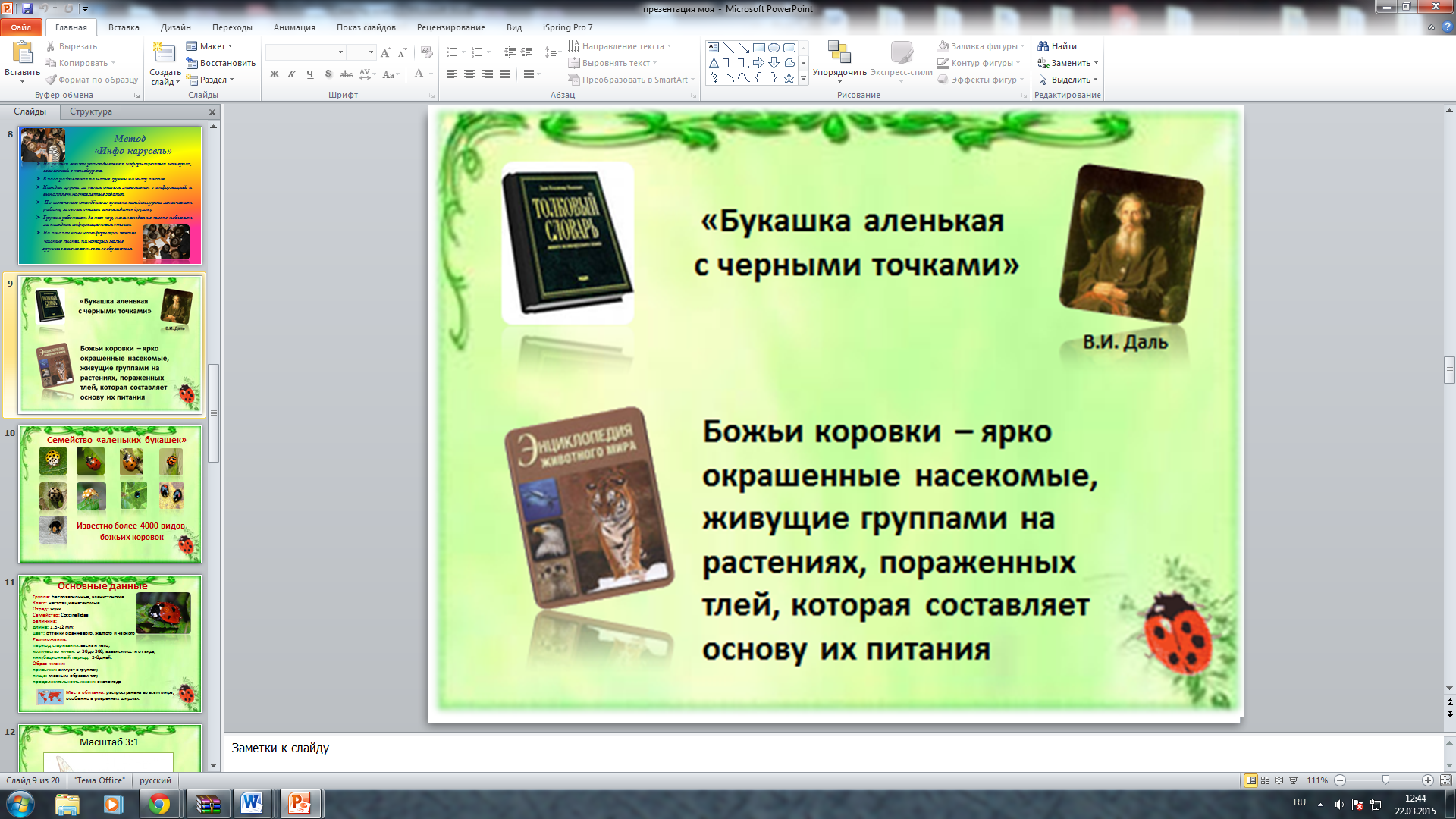 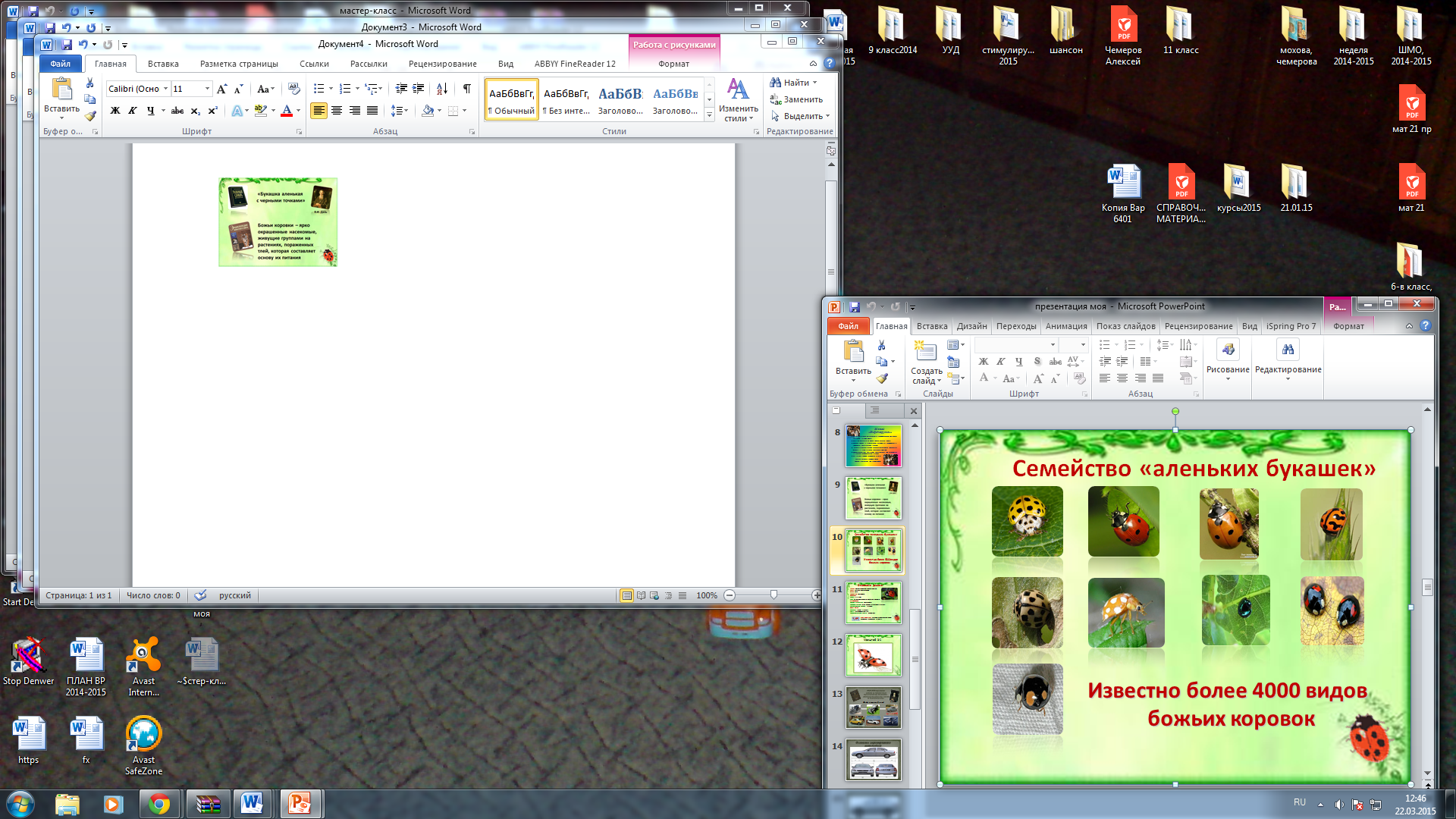 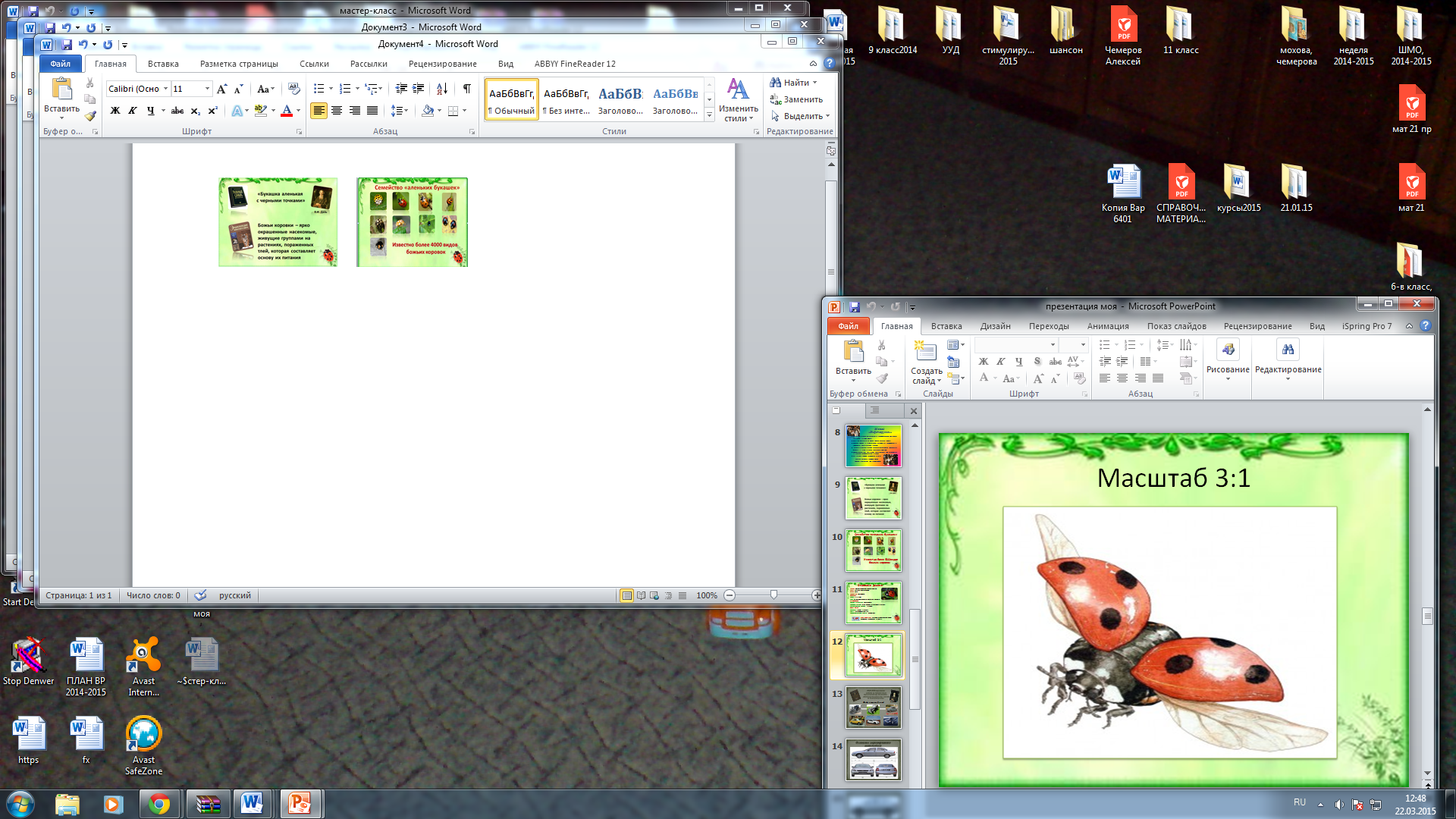 2 группа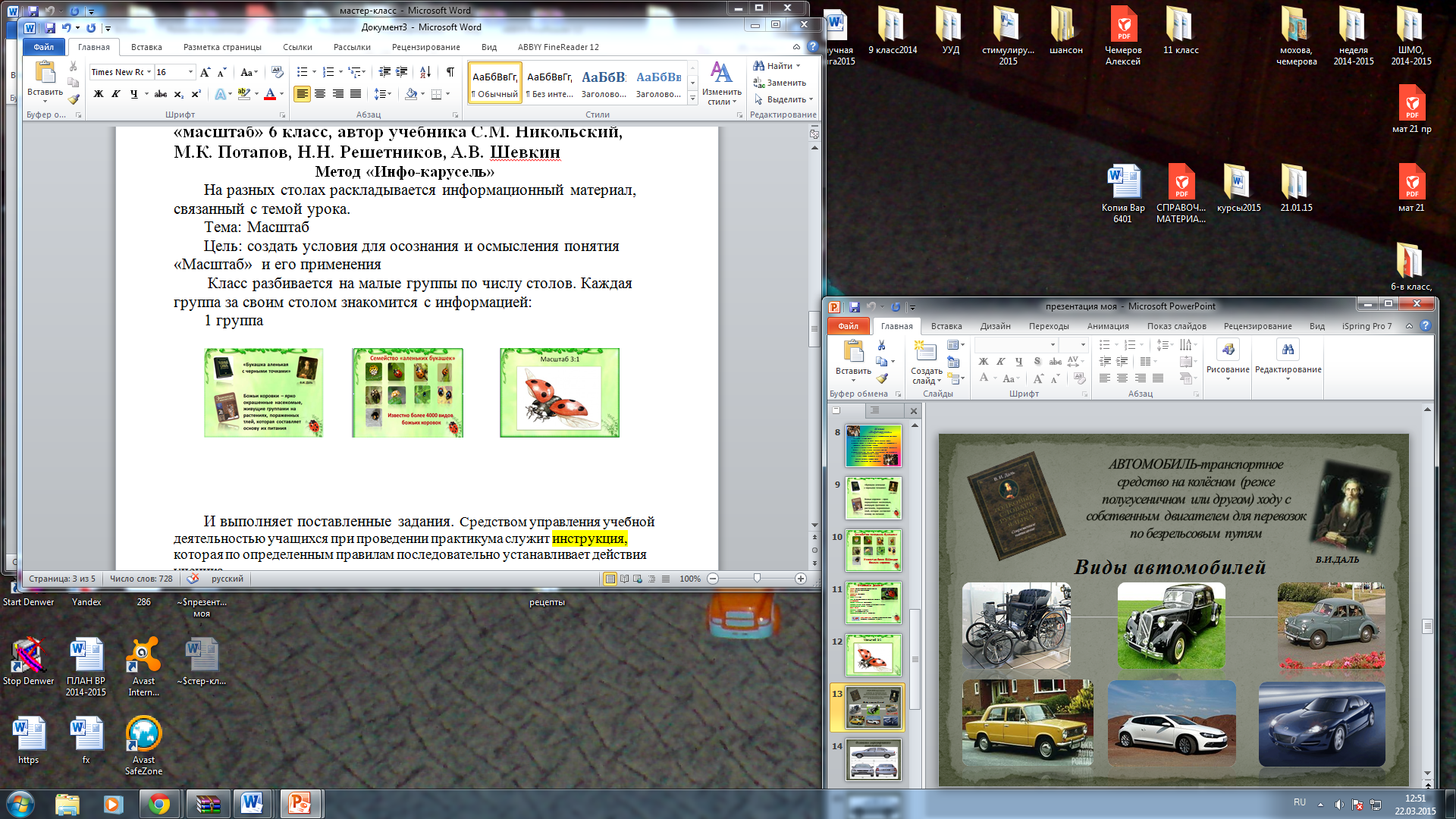 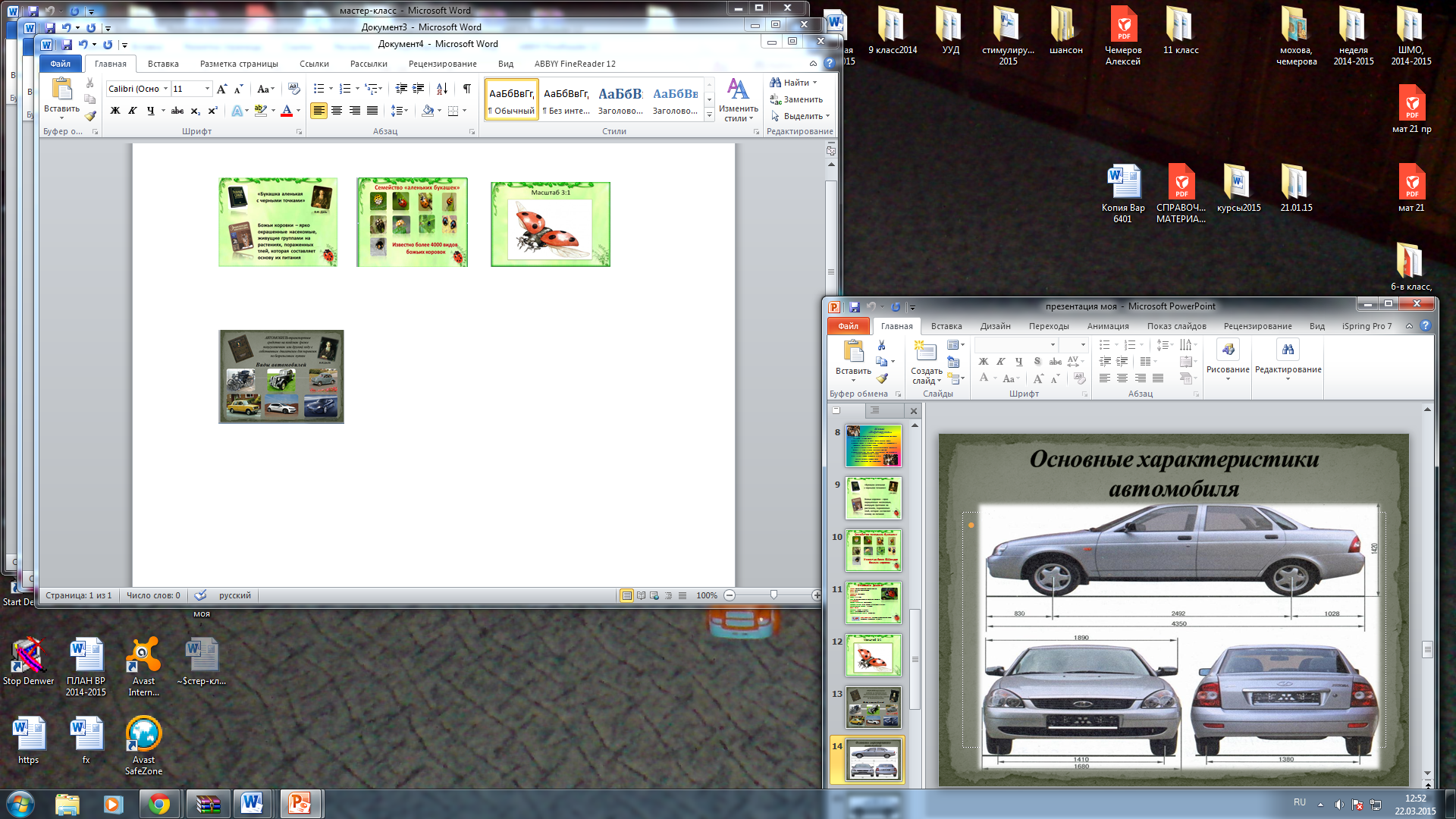 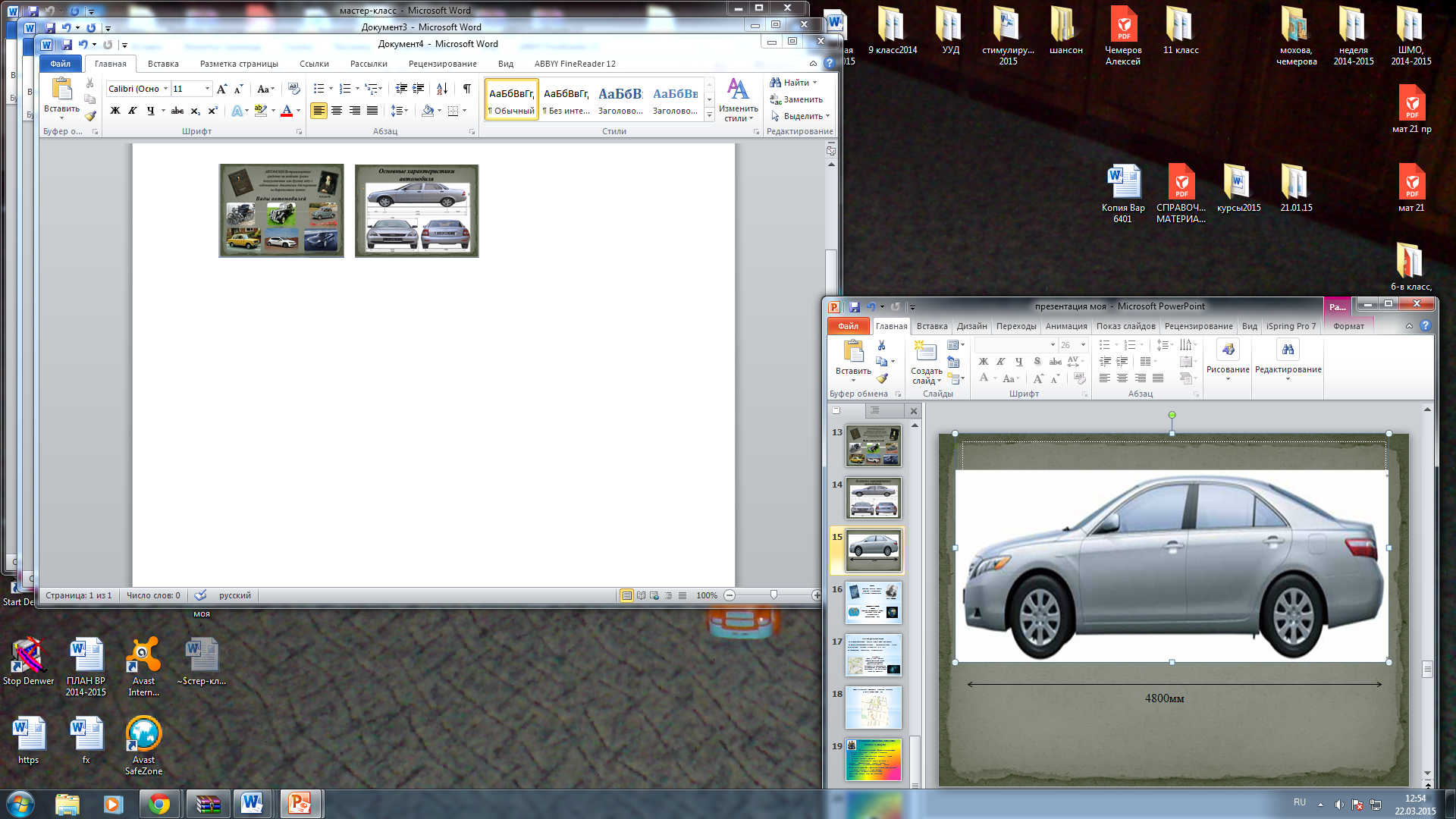 3 группа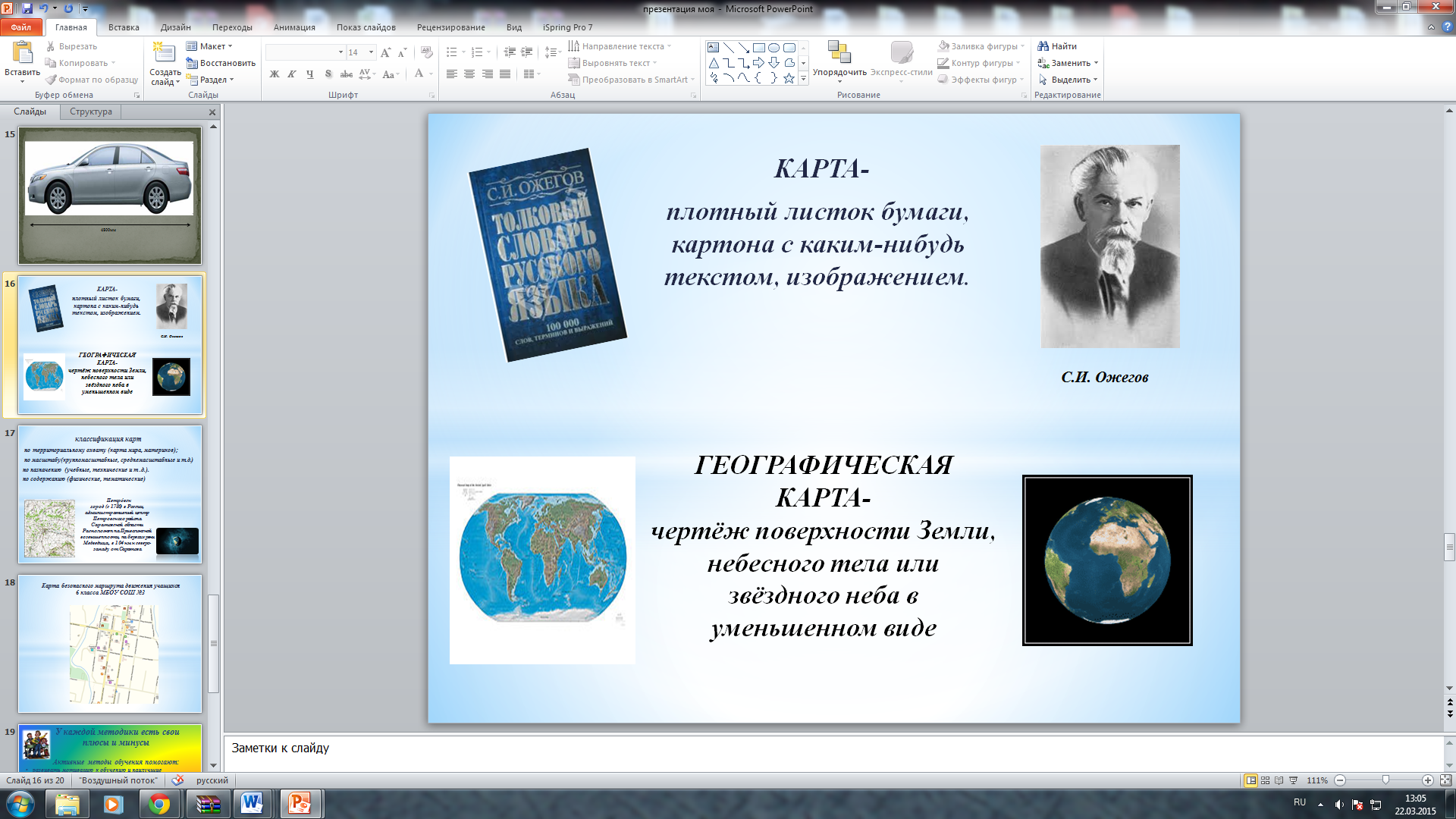 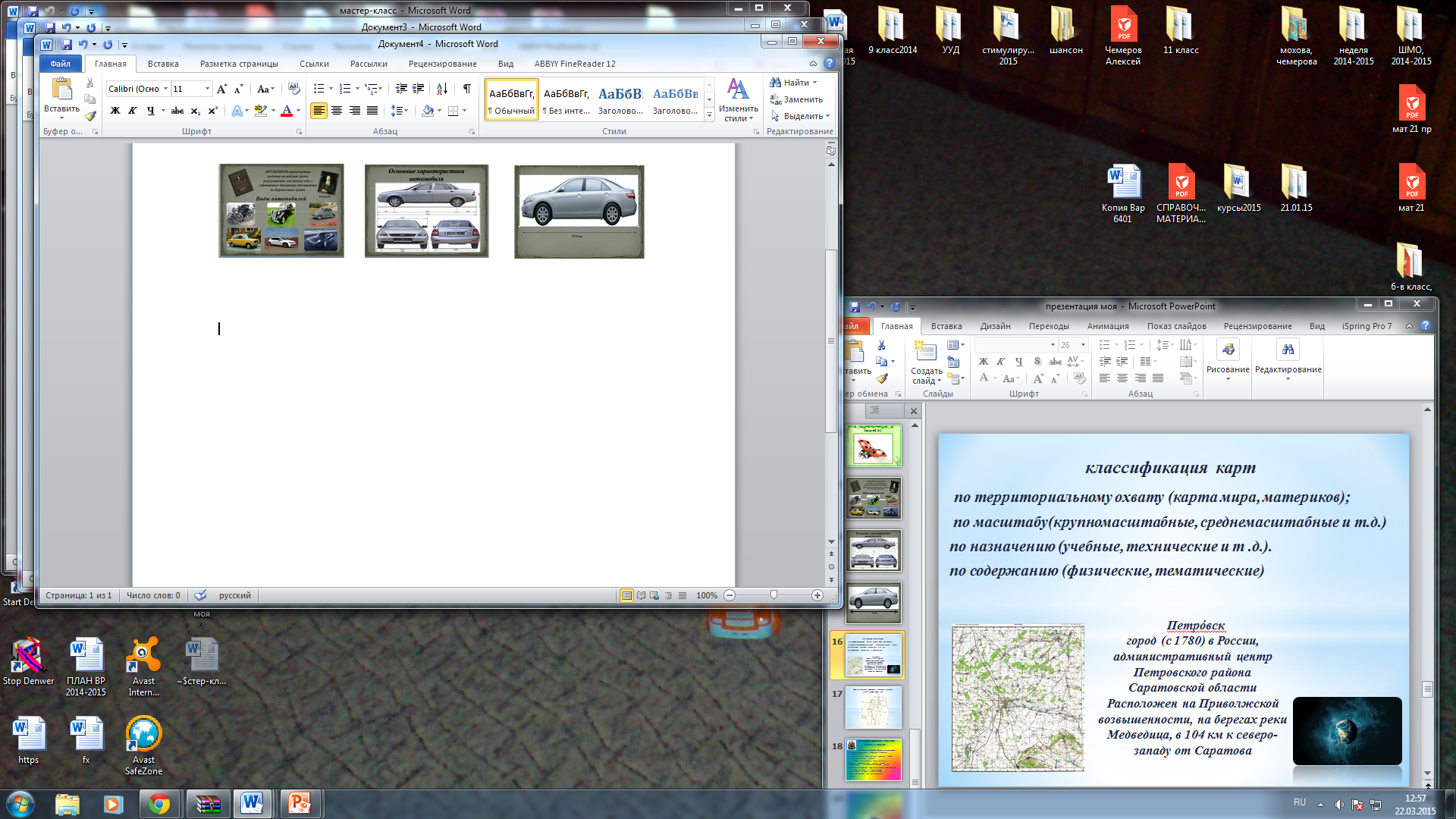 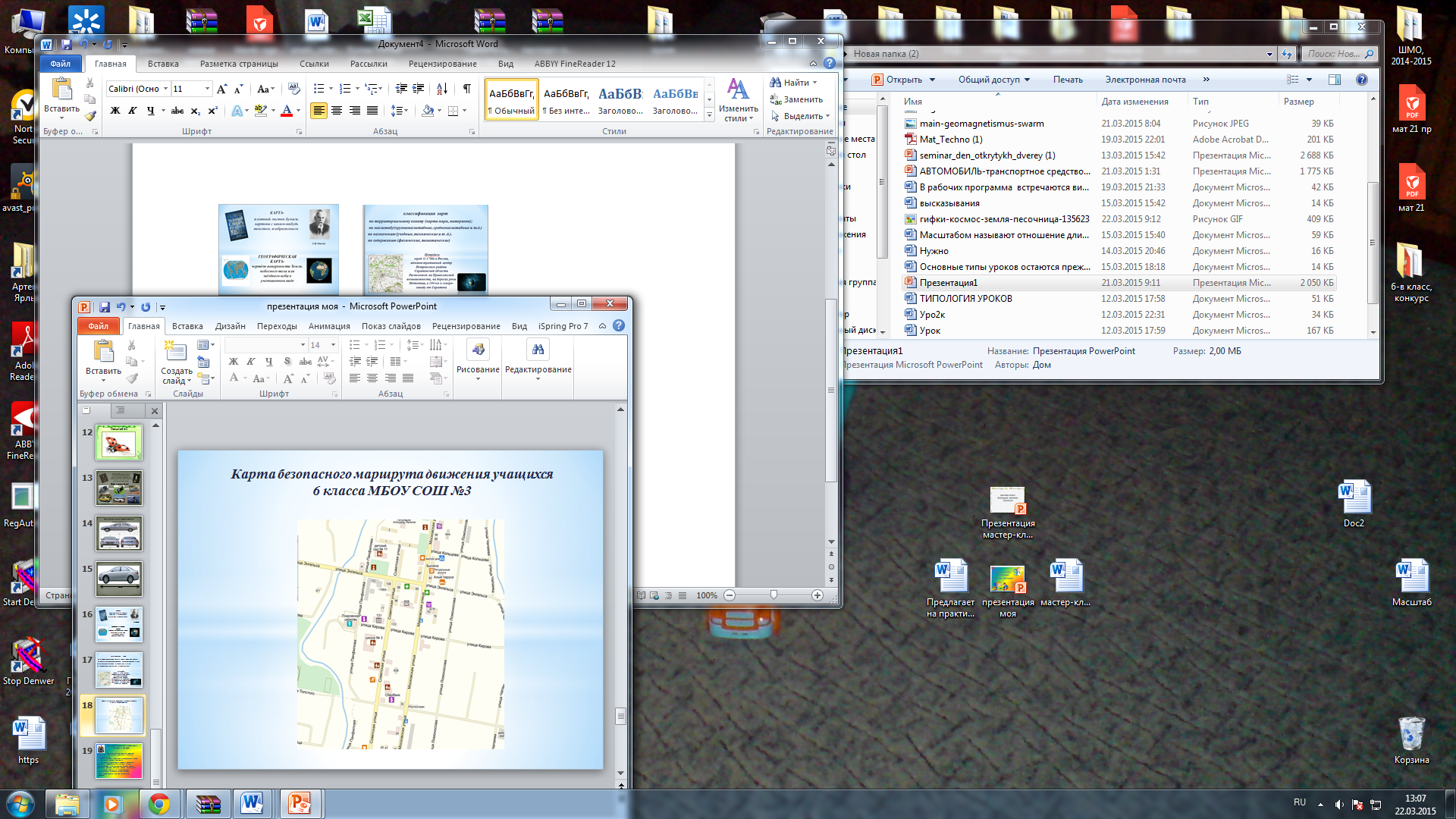 И выполняет поставленные задания.           Средством управления учебной деятельностью учащихся при проведении практикума служит инструкция, которая по определенным правилам последовательно устанавливает действия ученика.                                           Инструкция для 1 группы:Ознакомитесь с материалом;Подумайте, в каком виде (уменьшенном или увеличенном) вам дано изображение на рисунке;С помощью чертежного инструмента  измерьте длину крыла  божьей коровки;Используя масштаб, найдите настоящую длину крыла божьей  коровки;Сделайте вывод о проделанной работе.                                     Инструкция для 2 группы:Ознакомьтесь с материалом;Подумайте, в каком виде (уменьшенном или увеличенном) вам дано изображение на рисунке;С помощью чертежного инструмента  измерьте длину автомобиля на рисунке;Найдите масштаб, в котором выполнен рисунок автомобиля;Сделайте вывод о проделанной работе.                                 Инструкция для 3 группы:Ознакомьтесь с материалом;Подумайте, в каком виде (уменьшенном или увеличенном) вам дано изображение на рисунке;С помощью чертежного инструмента  измерьте длину вашего маршрута (от дома №85 по ул. Московской до нашей школы). Используя масштаб, найдите настоящую длину маршрута;Сделайте вывод о проделанной работе.По истечению отведённого времени каждая группа заканчивает работу за своим столом и переходит к другому. Группы работают до тех пор, пока каждая из них не побывает за каждым  информационным столом. На столах помимо информации лежат чистые листы, на которых малые группы записывают свои решения. Таким образом, группы работают совместно, хотя и не в контакте друг с другом.Когда группы закончили работать, дети  представляют отчеты о проделанном.Решение задачи (про божью коровку):1)измеряем длину крылышка с помощью линейки1см 2мм = см.2) так как линейный масштаб дан 3:1, то = см =4 мм.Ответ: длина крылышка божьей коровки равна 4 мм.Решение задачи (про автомобиль):1)измеряем длину автомобиля на рисунке с помощью линейки     16 см.2) истинный размер длины автомобиля    4800 мм = 480 см 3) найдем масштаб нашего изображения480 :16 = 30.Значит, масштаб изображения 1:30Ответ: масштаб 1:30Решение задачи (про маршрут движения до школы):1) начертим маршрут движения. 1)измеряем длину нашего маршрута с помощью линейки4см 2 мм +2см 4 мм+1 см 4 мм = см2) так как линейный масштаб дан 1:5000, то 85000 =40000см40000 см = 400 мОтвет: длина маршрута равна 400 м.       Далее идет    обсуждение и   теоретическая   интерпретация полученных результатов работы. Для обоснования ответов даю подсказки. Выставляется оценка всей группе.   Возможны варианты: 2 оценки. Здесь же дети могут дать оценку себе, одноклассникам.3. В заключении хочу отметить, что уроки с использованием активных методов обучения интересны не только для учащихся, но и для учителей.  Очень важно продумывать   методы в соответствии с индивидуальными особенностями своего класса. Использование активных методов обучения позволяет обеспечить эффективную организацию и последовательное осуществление  образовательного процесса для достижения высокой заинтересованности и вовлеченности учащихся в учебную, проектную, исследовательскую деятельность; формирования качеств личности, нравственных установок, ценностных ориентиров, соответствующих ожиданиям и потребностям учащихся, родителей, общества.   У каждой методики есть свои плюсы и минусы.+   Активные методы обучения помогают:  развивать мотивацию к обучению и наилучшие стороны ученика, учить учащихся самостоятельно добывать знания, развивать интерес к предмету, позволять активизировать процесс развития у учащихся коммуникативных навыков, учебно-информационных и учебно-организационных умений.-  Активные методы обучения имеют недостатки:    не могут совладать со своими эмоциями, следовательно,  на уроках создаётся вполне допустимый рабочий шум при обсуждении проблем;          Методы лучше вводить постепенно, воспитывая у учащихся    культуру дискуссии и сотрудничества. 	Учитель является творцом своих уроков.          Новый стандарт предоставляет почву для новых идей.        Удачи вам, коллеги,  и новых творческих находок!